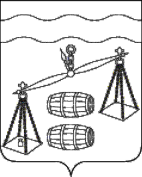                                 муниципальный район                                 "Сухиничский район"        Калужская область    районная дума   РЕШЕНИЕ    от  26.02.2021                                                                                                   № 76 Об установлении на Iквартал 2021 годаразмера совокупного дохода на одного членасемьи для признания семьи малоимущей на территории муниципального района«Сухиничский район»В соответствии с Постановлением Правительства Калужской области от 29.01.2021 № 41 "Об установлении величины прожиточного минимума на душу населения и по основным социально-демографическим группам населения Калужской области за IV квартал 2020 года", постановлением администрации муниципального района «Сухиничский район» от 28.06.2017 № 636 «Об утверждении административного регламента предоставления муниципальной услуги «Выдача справки о признании семьи малоимущей», в целях предоставления муниципальной услуги по выдаче справки о признании семьи малоимущей на территории муниципального района «Сухиничский район», руководствуясь Уставом муниципального района «Сухиничский район», Районная Дума МР «Сухиничский район» РЕШИЛА:1. Установить на I квартал 2021 года размер дохода, приходящего на каждого члена семьи, в целях признания семьи малоимущей, в сумме 16 446 (шестнадцать тысяч четыреста сорок шесть) рублей.2. Установить на I квартал 2021 года величину минимальной стоимости имущества, приходящегося на каждого члена семьи, в целях признания семьи малоимущей в 633 864 (шестьсот тридцать три тысячи восемьсот шестьдесят четыре) рубля.3. Настоящее Решение вступает в силу после его обнародования.       4. Контроль за исполнением настоящего Решения возложить на администрацию МР «Сухиничский район» и комиссию Районной Думы по нормотворчеству (А.П.Симоненков).Глава муниципального района «Сухиничский район»                                                                            Н.А.  Егоров Заведующий юридическим отделом администрации МР«Сухиничский район»                                                               Е.И. ИоничеваПредседатель комиссии Районной Думы МР «Сухиничский район» по нормотворчеству                                                                   А.П.СимоненковЗаместитель заведующего отделом организационно-контрольной роботыи взаимодействия с поселениями администрации МР                                                                    Е.И. Алексанова